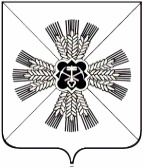 КЕМЕРОВСКАЯ ОБЛАСТЬАДМИНИСТРАЦИЯ ПРОМЫШЛЕННОВСКОГО МУНИЦИПАЛЬНОГО ОКРУГАРАСПОРЯЖЕНИЕот «30» июня 2021 г. № 70- р пгт. ПромышленнаяОб открытии мест массового отдыха населения у воды на территории Промышленновского муниципального округаВ соответствии с Федеральным Законом от 06.10.2003 № 131-ФЗ «Об общих принципах организации местного самоуправления в Российской Федерации», постановлением Коллегии Администрации Кемеровской области от 22.03.2013 № 118 «Об утверждении Правил охраны жизни людей на водных объектах»:1. Открыть места массового отдыха населения у воды, расположенные на территории Промышленновского муниципального округа с 30.06.2021 согласно приложению к настоящему постановлению.2. Заместителю главы Промышленновского муниципального округа - начальнику Управления по жизнеобеспечению и строительству администрации Промышленновского муниципального округа:2.1. обеспечить обустройство и оборудование мест массового отдыха населения у воды, расположенные на территории Промышленновского муниципального округа в соответствии с Правилами охраны жизни людей на водных объектах, утвержденными постановлением Коллегии Администрации Кемеровской области от 22.03.2018 № 118;2.2. назначить ответственных за организацию работы и обустройство мест массового отдыха населения у воды, расположенные на территории Промышленновского муниципального округа в соответствии с Правилами охраны жизни людей на водных объектах, утвержденными постановлением Коллегии Администрации Кемеровской области от 22.03.2018 № 118, копию приказа предоставить в отдел ГО, ЧС и мобилизационной подготовки администрации Промышленновского муниципального округа.3. Настоящее распоряжение подлежит размещению на официальном сайте администрации Промышленновского муниципального округа в сети Интернет.4. Контроль за исполнением настоящего распоряжения возложить на первого заместителя главы Промышленновского муниципального округа                          С.А. Федарюк.5. Распоряжение вступает в силу со дня подписания.Исп. К.В. ДзалбоТел. 72005распоряжение от «_____» ______________г. №____	                               	страница 2                                                         Приложение                                                         к распоряжениюадминистрации Промышленновского                                                            муниципального округа                                                                         от ____________№  ____________   Перечень мест массового отдыха населения у воды, расположенных на территории Промышленновского муниципального округаГлаваПромышленновского муниципального округаД.П. Ильин№ п/пМестонахождение (населенный пункт, название, водоем)1Промышленновский муниципальный округ, пгт. Промышленная, р. Иня, «Вторые пески»2Промышленновский муниципальный округ,д. Калинкино, р. Иня, «На песках»3Промышленновский муниципальный округ,д. Колычево, Колычевкий пруд4Промышленновский муниципальный округ,п. ст. Падунская, р. Иня, «Золотые пески»5Промышленновский муниципальный округ,с. Морозово, озеро6Промышленновский муниципальный округ,                       д. Тарабарино, р. Иня, «Горячие пески»7Промышленновский муниципальный округ,д. Пор-Искитим, «Верхнее озеро»8Промышленновский муниципальный округ,п. Голубево, р. Исток, Пруд № 11-11-39Промышленновский муниципальный округ,с. Краснинское, «Нижний пруд»10Промышленновский муниципальный округ,с. Окунево, р. Тарсьма11Промышленновский муниципальный округ,с. Титово, р. Иня12Промышленновский муниципальный округ,с. Ваганово, пруд «Боталов Лог»Первый заместитель главыПромышленновского муниципального округаС.А. Федарюк